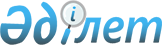 О внесении изменения в решение Уланского районного маслихата от 24 октября 2018 года № 244 "Об определении размера и порядка оказания жилищной помощи в Уланском районе"
					
			Утративший силу
			
			
		
					Решение Уланского районного маслихата Восточно-Казахстанской области от 27 июня 2023 года № 51. Зарегистрировано Департаментом юстиции Восточно-Казахстанской области 4 июля 2023 года № 8882-16. Утратило силу решением Уланского районного маслихата Восточно-Казахстанской области от 29 апреля 2024 года № 133
      Сноска. Утратило силу решением Уланского районного маслихата Восточно-Казахстанской области от 29.04.2024 № 133 (вводится в действие по истечении десяти календарных дней после дня его первого официального опубликования).
      Уланский районный маслихат РЕШИЛ:
      1. Внести в решение Уланского районного маслихата от 24 октября 2018 года № 244 "Об определении размера и порядка оказания жилищной помощи в Уланском районе" (зарегистрировано в Реестре государственной регистрации нормативных правовых актов под № 5-17-204) следующее изменение:
      в приложении 1 к указанному решению:
      абзац 5 пункта 1 изложить в новой редакции:
      "Доля предельно допустимых расходов к совокупному доходу малообеспеченной семьи (гражданина) в размере 5 (пять) процентов.".
      2. Настоящее решение вводится в действие по истечении десяти календарных дней после дня его первого официального опубликования.
					© 2012. РГП на ПХВ «Институт законодательства и правовой информации Республики Казахстан» Министерства юстиции Республики Казахстан
				
      Председатель маслихата

Г. Калиева
